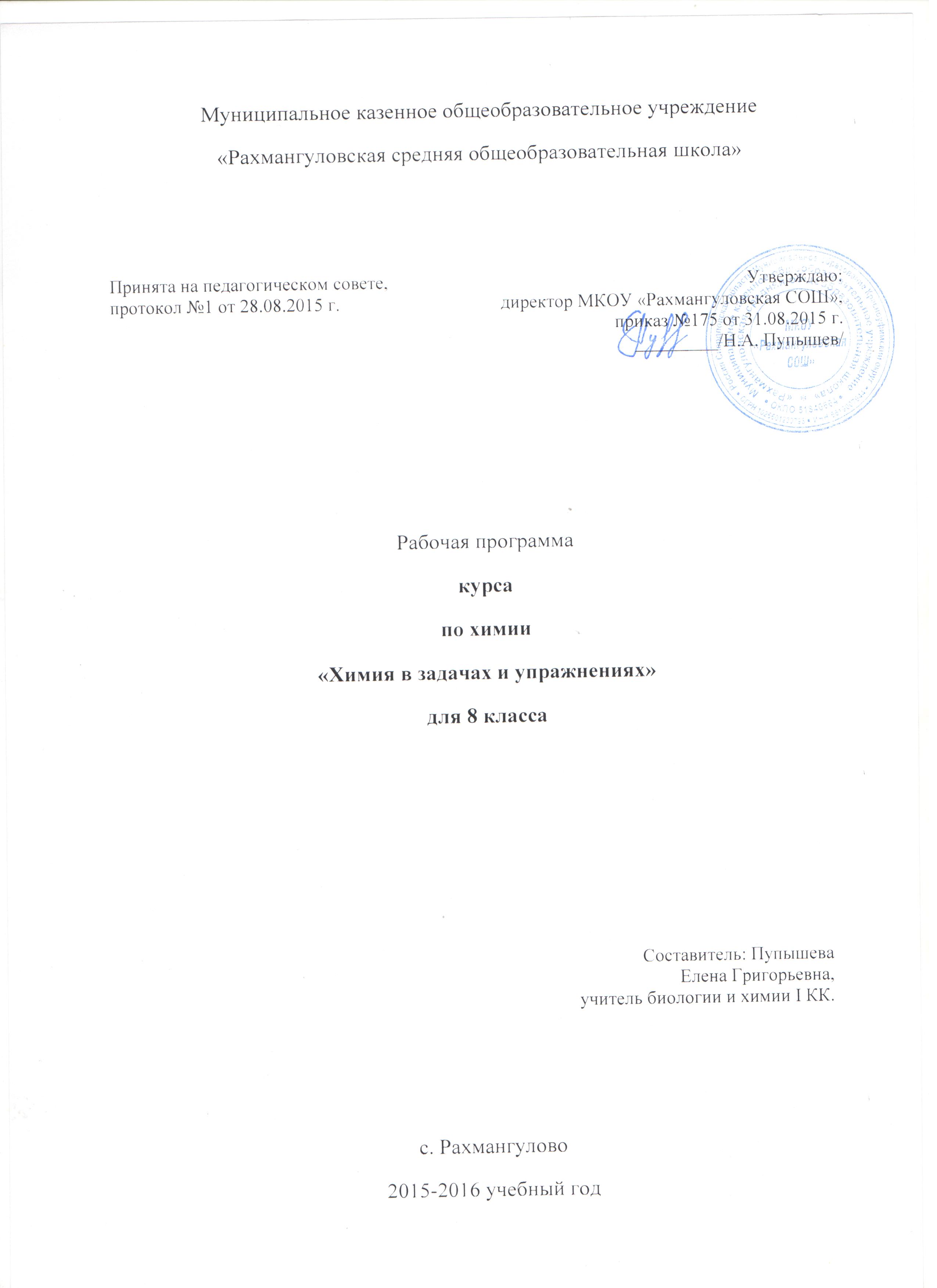 Литература для учащихся:1. Габриелян О.С. “Химия в тестах, задачах, упражнениях 8 – 9 классы”.3. Гаврусейко Н.П. “Проверочные работы по неорганической химии 8 класс”.4. Савинкина Е.В. Свердлова Н.Д. “Сборник задач и упражнений по химии”. 5. Суровцева Р.П. “Задания для самостоятельной работы по химии в 8 классе”.6. Хомченко И.Г. “Сборник задач и упражнений по химии для средней школы”.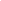 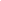 Нормативные основания.Федеральный уровеньФедеральный закон от 29 декабря 2012 года № 273-ФЗ «Об образовании                в Российской Федерации».СанПиН 2.4.2.2883-11 ""Санитарно-эпидемиологические требования к условиям и организации обучения в общеобразовательных учреждениях" (постановление Главного государственного санитарного врача Российской Федерации от 29 июня 2011 г. N 85) зарегистрировано в Минюсте РФ 15 декабря 2011 г., регистрационный N 22637 (в действующей редакции);Приказ Министерства образования РФ от 5 марта 2004 года №1089 «Об утверждении федерального компонента государственных образовательных стандартов начального общего, основного общего и среднего общего образования» (в действующей редакции);Федеральный государственный образовательный стандарт основного общего образования (приказ Министерства образования и науки РФ       № 1897от 17.12.2010 ). ЭТО ДЛЯ ФГОС 5 КЛАССАПриказ МО и Н РФ №1644 от 29.12.2014 «О внесении изменений в приказ Министерства образования  и науки Российской Федерации от 17.12.2010г.N1897 « Об утверждении федерального государственного образовательного стандарта основного общего образования». Федеральный компонент государственного стандарта (в ред. Приказов Минобрнауки России от 03.06.2008 № 164, от 31.08.2009 № 320, от 19.10.2009 № 427, от 10.11.2011 №2643, от 24.01.2012 № 39, от 31.01.2012 № 69);Примерные программы основного (среднего) общего образования.  М.: Просвещение, 2010.8.Федеральный перечень учебников, рекомендованных Министерством образования и науки Российской Федерации к использованию в образовательном процессе в общеобразовательных учреждениях, на 2014/2015 учебный год, утвержденный приказом Министерства образования и науки Российской федерации от 31.03.2014г. № 253;9.Федеральный перечень учебников, рекомендованных (допущенных) МО И Н РФ к использованию в образовательном процессе в образовательных учреждениях, реализующих образовательные программы общего образования и имеющих государственную аккредитацию, на 2015-2016 учебный год (приказ МО РФ от 28.12.2011 № 2885).Региональный уровень1.	Закон Свердловской области от 15 июля 2013 года № 78-ОЗ «Об образовании в Свердловской области».2.Региональный (национально-региональный) компонент дошкольного, начального общего, основного общего и среднего общего образования Свердловской области от 17.01.2006 г. № 15- ПП.Школьный  уровень1.  Устав МКОУ «Рахмангуловская СОШ», утвержденный приказом начальника муниципального отдела управления образованием муниципального образования Красноуфимский округ от 22.08.2014г. № 406.2. Основная образовательная программа основного(среднего) общего образования МКОУ «Рахмангуловская СОШ»  ( приказ №163 от 30.08.2014).  3. Учебный план МКОУ «Рахмангуловская СОШ» ( приказ №175 от 31.08.2015).  4. Положение о рабочих программах МКОУ «Рахмангуловская СОШ» (приказ №163 от 30.08.2014).  Современный стандарт содержания образования по химии предусматривает создание условий для достижения учащимися следующих целей: освоение основных понятий и законов химии; овладение умениями производить расчёты на основе химических формул веществ и уравнений химических реакций; развитие познавательных интересов и интеллектуальных способностей в процессе проведения химического эксперимента, самостоятельного приобретения знаний в соответствии с возникающими жизненными потребностями; применение полученных знаний и умений для решения практических задач в повседневной жизни; воспитание отношения к химии как к одному из фундаментальных компонентов естествознания и элементу общечеловеческой культуры. Базисный учебный план в его федеральной части предусматривает изучение курса химии по 2 часа в неделю в 8 – 9 классах и по 1 часу в 10 – 11 классах. Данный объём часов не достаточен для реализации стандарта основного общего образования по химии. Одним из последствий сокращения числа учебных часов заключается в том, что у учителя практически не остаётся времени для отработки навыков решения задач, а именно задач обеспечивающих закрепление теоретических знаний, которые учат творчески применять их в новой ситуации, логически мыслить, т.е. служат формированию культурологической системообразующей парадигмы.Решение задач – признанное средство развития логического мышления учащихся, которое легко сочетается с другими средствами и приёмами образования. Включение разных задач предусматривает перенос теоретического материала на практику и осуществлять контроль за его усвоением, а учащимся – самоконтроль, что воспитывает их самостоятельность в учебной работе. Решение задач должно способствовать целостному усвоению стандарта содержания образования и реализации поставленных целей.Цель курса: создать условия для реализации минимума стандарта содержания образования за курс основной школы; отработать навыки решения задач и подготовить школьников к более глубокому освоению химии в старших классах.  Основные задачи:- обеспечение школьников основной и главной теоретической информацией;- отработать навыки решения простейших задач;- начать формировать связь между теоретическими и практическими знаниями учащихся; - подготовить необходимую базу для решения различных типов задач в старших классах.Содержание курса соответствует минимальным требованиям стандарта образования, а также содержит некоторый материал по углублению курса химии в 8 классе, на который следует обратить внимание для успешного изучения далее (кристаллогидраты, различные способы выражения состава раствора, различные способы приготовления необходимого раствора; качественные реакции). Каждая тема содержит небольшой теоретический материал, а главное – большое количество различных задач. Это необходимо для формирования и развития навыков анализа, сравнения, обобщения, самоанализа и самоконтроля, умений устанавливать причинно – следственные связи между различными фактами, умений делать выводы, отстаивать свою точку зрения. Вниманию учащимся предлагаются различные задания по содержанию и по сложности, которые требуют от учащихся активной познавательной деятельности.Данный курс предлагается всем учащимся, которые желают получить более глубокие знания по предмету.Продолжительность курса 35 часов  и предполагает изучение его в течение всего года по 1 часу в неделю.Ожидаемый результат: Успешное обучение в последующих классах;Знание основных законов и понятий химии и их оценивание;Умение проводить простейшие расчёты;Умение ориентироваться среди различных химических реакций, составлять необходимые уравнения, объяснять свои действия;Успешная самореализация школьников в учебной деятельности.После изучения данного курса учащиеся могут иметь различный уровень качества образования: Минимальный - решение простейших задач по алгоритму.Достаточный – решение незнакомых задач и выполнение упражнений, для решения которых используются известные алгоритмы. Творческий – выполнение заданий и решение задач направленных на развитие творческого потенциала личности.Учебный планУчебно – тематический планПорядок ведения тетрадей учащихся.Все записи в тетрадях учащиеся должны проводить с соблюдением следующих требований:1. Писать аккуратным и разборчивым почерком.2. Единообразно выполнять надписи на обложке тетради: указывать, для чего предназначена тетрадь (например: для курса по выбору  химии); класс; номер и название школы;указывать фамилию и имя;3. Соблюдать поля с внешней стороны;4. Верхнюю строку каждого листа не пропускать;5. Указывать где выполняется работа (классная или домашняя);6. Писать на отдельной строке название темы урока;7. Обозначать номер упражнения, задачи, тестового задания и т. д.;8. Указывать вид выполняемой работы (план-конспект, ответы на вопросы, графический диктант, тестовое задание и т.д.);9. Соблюдать красную строку.Между датой и заголовком, наименованием вида работы и заголовком, а также между заголовком и текстом в тетрадях строку не пропускать. Между заключительной строкой текста одной письменной работы и датой или заголовком (наименование вида) следующей работы в тетрадях пропускать 2 строки (для отделения одной работы от другой и для выставления оценки за работу).Выполнять аккуратно подчеркивания, условные обозначения карандашом или ручкой, в случае необходимости – с применением линейки.Исправлять ошибки следующим образом:неверно написанную букву или пунктуационный знак зачеркивать косой линией;часть слова, слово, предложение – тонкой горизонтальной линией;вместо зачеркнутого надписывать нужные буквы, слова, предложения;не заключать неверные написания в скобки.                                            СправочникиПонятия и определения. Химия. Д.И. Соколов, Санкт-Петербург, 2005г.Химия. Справочные материалы. Ю.Д. Третьяков. М. «Просвещение», 1989г.Краткий справочник по химии 3-изд. Е.Г.Злотников. изд. «Питер» 2014г.Химия. Решение задач. В.П. Лилле. Санкт-Петербург, 2005г. Химия. Справочные материалы Справочник по химии. И.И.Воскресенский. М.изд. «Просвещение» 1978г.Энциклопедический словарь юного химика. Крицман В.А. М.изд. «Педагогика» 1982г.Химия. Большой справочник. ООО «Дрофа» 2004г.Химия. Понятия и определения. Д.И.Соколов.Химия. Решение задач по химии. Н.И.Герман.Литература для учителя:1.	Сборник задач и упражнений по химии. Я.Л.Гольдфарб, Ю.В.Ходаков. М.изд. «Просвещение», 1980 год.2.	Химия. Рабочая тетрадь. О.С.Габриелян, А.В.Яшукова. М.изд. «Дрофа» 2005г.3.	Сборник задач и упражнений по химии. Е.В.Савинкина, Н.Д.Свердлова. М.изд. «Экзамен» 2010г.4.	Химическая связь и изучение ее в средней школе. Г.И.Шелинский, М.изд. «Просвещение», 1976г.5.	Составление химических урав-й. Л.А.Кудрявцев. М. «Высшая школа» 1979г.6.	Задачи и упражнения по общей химии. Н.А.Глинка.7.	Познавательные задания по общей химии. О.С.Зайцев.8.	Пособие для учителя химии по методике решения расчетных задач. Л.Н.Аркавенко.9.	Методика решения задач по химии. Д.П.Ерыгин.